Publicado en Valencia el 25/08/2015 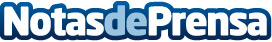 El comercio de cosméticos online ya supone un 45% del totalInternet ha revolucionado muchos sectores comerciales, ampliando el número de clientes potenciales a los que las marcas pueden vender sus productos y reduciendo costes. El sector de la belleza y la cosmética también se ha beneficiado mucho y las principales firmas ya disponen de sus tiendas online donde las ventas no paran de crecer.Datos de contacto:cosmetica-online.netInformación sobre belleza y cosmética en InternetNota de prensa publicada en: https://www.notasdeprensa.es/el-auge-de-la-cosmetica-online Categorias: Moda Marketing E-Commerce Consumo http://www.notasdeprensa.es